日本語教室・日本語ボランティア研修参加申込書令和　　年　　月　　日以下情報を記入の上、FAXまたはメールにてお申込みください。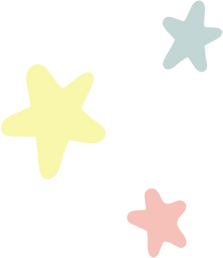 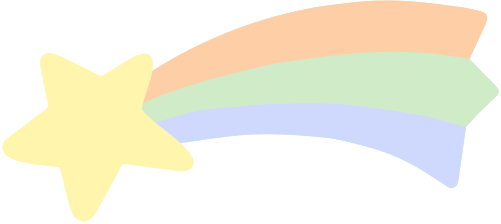 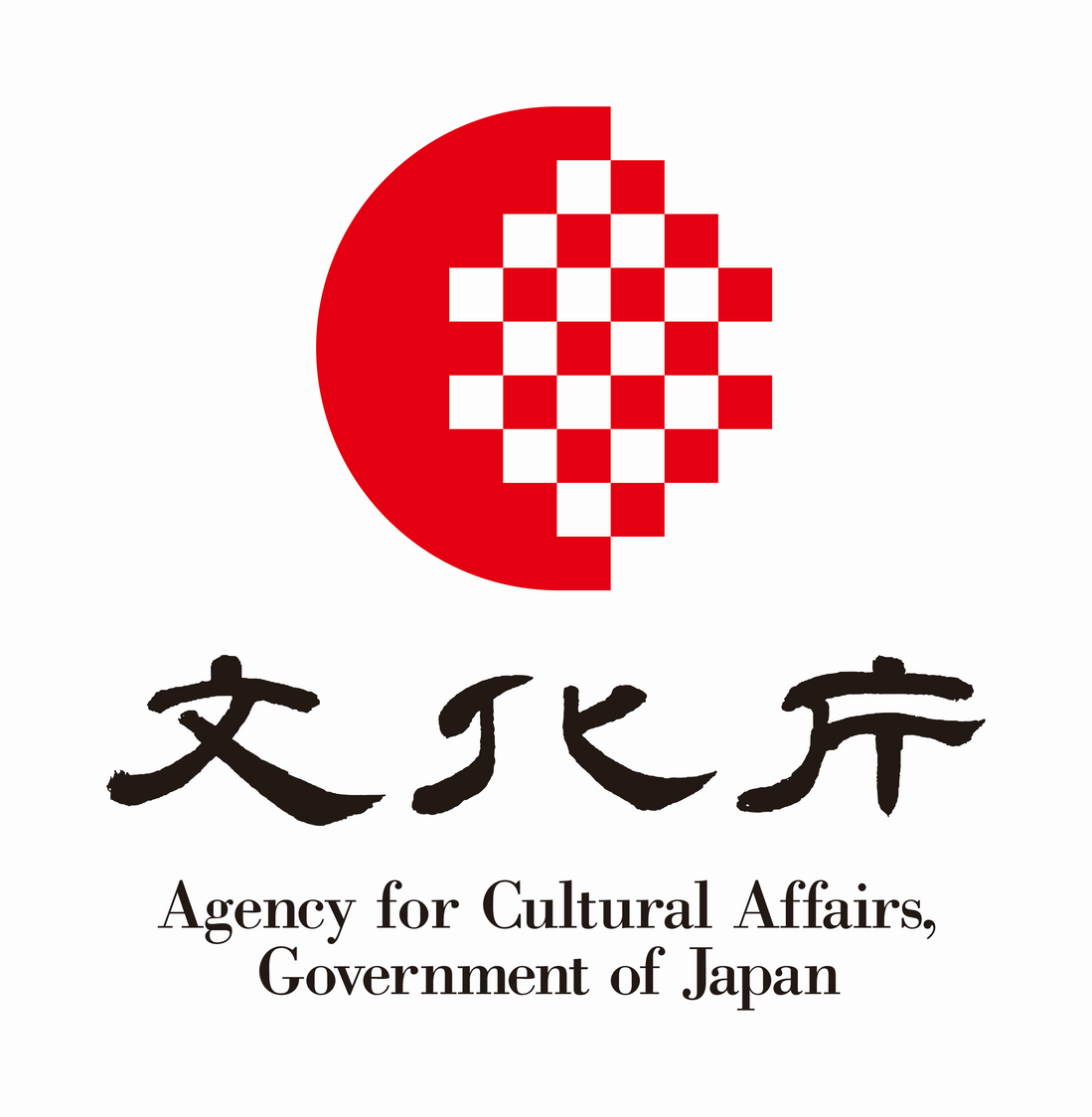 ふりがな電話番号氏名電話番号メールアドレス住所応募理由